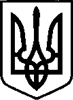 УКРАЇНАПрилуцька міська радаЧернігівська областьУправління освіти Про внесення змін до  наказувід 05.11.2018 № 189«Про проведення  молодіжного гумористичного фестивалю «Прилуцька ліга сміху»   У зв᾿язку з виробничою необхідністю  та з метою організації змістовного дозвілля під час зимових канікулНАКАЗУЮ:Внести зміни до  наказу управління освіти від 05.11.2018 «Про проведення молодіжного гумористичного фестивалю «Прилуцька ліга сміху»:пункт 1 викласти в такій редакції: провести  молодіжний гумористичний фестиваль «Прилуцька ліга сміху» 10 січня 2019 року на  базі ЦТДЮ.Контроль за виконанням даного наказу покласти на заступника начальника управління освіти Ходюк В.Г.Начальника управління освіти                                                      С.М.ВОВК   03     грудня  2018  р.НАКАЗм. Прилуки№ 203